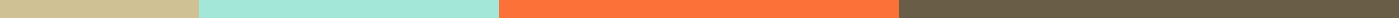 GEFSC Board MeetingWednesday, November 06.2019─AttendeesKelli Mann, presidentStacy Lockard,  vice presidentJill Plough, RCIT directorAnna Robb, secretaryDiane Hawkins, quarterly memberKim Barker, quarterly memberCatherine Niemeier, coaching directorChristin Thompson, GuestAeriel Dejesus, GuestAgendaLast Meeting Follow-upAnna opened the meeting with the reading of the minutes from the last meeting to get everyone caught up and to see if anyone wanted to add to anything.New BusinessNo treasurer's report to give at this time, Brandi Kuhlenschmidt is in the process of taking over as the new treasurer. Catherine did provide a financial report for LTS.Sticking with Wednesday evening for meetings, we will have them on the 1st and 3rd Wednesday of every month, they will be at 5:15pm for anyone who would like to attend, it is open to members.Catherine announced that the christmas show theme this year will be the Grinch.On the rehearsal night of the show, there will be a pizza party for the skaters and their families. Kelli would like to get the grinch plates and things for it  through oriental tradings.Talked with Diane again about what kind of flowers to do, we decided on two carnations and one rose, and that we would try to do a presale of them along with the tickets.We invited the coaches to come in to discuss a few things. The issues that we addressed were that we think it would be good for the coaches to go ahead and work 4 hours at the fall festival booth since they do get things paid for them by the club, this will also help with hours being filled. Also is that if a skater wanted to leave and go to another coach then that is there right, and that the coach can not tell the parent no or keep them from going to another coach.January 11 2020 Jason's deli will have a give back night for the club from 5-9pm, the money from this will go towards a new skating harness.Kelli is looking into new jackets for the coaches she is waiting on samples. Briefly touched on the subject of having a junior board that is made up of skaters that are 13 years of age or older, there would need to be an appointed parent that helps and oversees the meetings and that is safe sport certified. If the child is interested in being a part of it, we decided to have forms that they fill out and turn in.